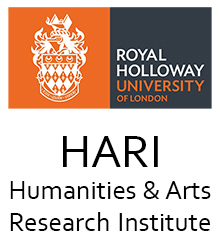 HARI 2021-22Start-up Funding ApplicationThe Humanities and Arts Research Institute (HARI) at Royal Holloway University of London has a limited amount of funds for small collaborative projects. HARI funding may be applied towards the pursuit of research in various ways, for example, funding and organizing of research events, workshops, symposia, conferences. Successful projects are expected to generate exchange across the College and benefit a range of colleagues and students. Research must be of an interdisciplinary nature. In both its planning and execution it should include scholars from more than one discipline and/or engagement with one or more external partners. Since HARI aims to generate Impact through its activities, applicants should consider forms of public engagement and knowledge transfer. Applications demonstrating that external funding is sought alongside HARI funding will be viewed positively, as will an indication of plans for future funding applications. The maximum sum for which applicants can apply is £500.Please note that any budget MUST be spent and claimed by the end of the financial year i.e. 31 July 2022. Applications should be made on the attached form and submitted to HARI (hari@rhul.ac.uk). The closing date for this initial call is 17 January 2022.For informal enquiries please contact Dr Ruth Hemus, HARI Director (Ruth.Hemus@rhul.ac.uk)Name of lead applicant(s):			   Department: Email: 				 		Date of application: Title of Project: Project outline and aims (approx. 200 words)Detail of project’s interdisciplinary team (100 words)Timetable of activities and breakdown of costs (not to exceed £500)Description of the project’s contribution to staff and students (150 words) Intended wider impact or knowledge exchangeHave you applied for and/or secured other funding? If “yes”, please state which funding body and how much you have received/ applied for.What plans do you have for future development and funding applications?Applications will be assessed according to the following criteria:Quality and clarity of the projectEvidence of interdisciplinarity in conception and developmentPlanning and feasibility of delivery (timeline and budget)Contribution to staff and students across CollegePotential for wider impact and/or knowledge exchangeOther funding contributions sought and securedLink to future funding application plansAlignment of the project to strategic priorities at Departmental / School and/or College levelHARIStart-up Funding Application Form2021-20222021-2022